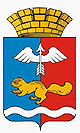 от 19.03.2024 № 01-01/210г. КраснотурьинскО внесении изменений в муниципальную программу «Формирование современной городской среды в городском округе Краснотурьинск на 2018-2027 годы», утвержденную постановлением Администрации городского округа Краснотурьинск от 29.09.2017 № 1130Руководствуясь статьей 179 Бюджетного кодекса Российской Федерации, статьей 16 Федерального закона от 06.10.2003 № 131-ФЗ «Об общих принципах организации местного самоуправления в Российской Федерации», постановлением Правительства Российской Федерации от 30.12.2017 № 1710 «Об утверждении государственной программы Российской Федерации «Обеспечение доступным и комфортным жильем и коммунальными услугами граждан Российской Федерации», постановлением Правительства Свердловской области от 31.10.2017 № 805-ПП «Об утверждении государственной 
программы Свердловской области «Формирование современной городской среды на территории Свердловской области», статьей 32 Устава городского округа Краснотурьинск, утвержденного Краснотурьинской городской Думы 
от 23.06.2005 № 76, решением Думы городского округа Краснотурьинск 
от 18.01.2024 № 149  «О внесении изменений в решение Думы городского 
округа Краснотурьинск от 14.12.2023 № 142 «О бюджете городского округа Краснотурьинск на 2024 и плановый период 2025 и 2026 годов», пунктом 3.17. Порядка формирования и реализации муниципальных программ городского округа Краснотурьинск, утвержденного постановлением Администрации городского округа Краснотурьинск от 11.09.2014 № 1355 «Об утверждении порядка формирования и реализации муниципальных программ городского округа Краснотурьинск», в целях приведения муниципальной программы 
в соответствие с решением Думы городского округа Краснотурьинск о бюджете, Администрация (исполнительно-распорядительный орган местного самоуправления) городского округа КраснотурьинскПОСТАНОВЛЯЕТ:Внести в муниципальную программу городского округа Краснотурьинск «Формирование современной городской среды в городском округе Краснотурьинск на 2018-2027 годы», утвержденную постановлением Администрации городского округа Краснотурьинск от 29.09.2017 № 1130, следующие изменения1.1. Изложить наименование муниципальной программы в новой редакции «Об утверждении муниципальной программы «Формирование современной городской среды в городском округе Краснотурьинск».1.2. Изложить Паспорт муниципальной программы в новой редакции.1.3. Изложить приложение № 1 к муниципальной программе городского округа Краснотурьинск в новой редакции (приложение № 1 к настоящему постановлению).1.4. Изложить приложение № 2 к муниципальной программе городского округа Краснотурьинск «Формирование современной городской среды 
в городском округе Краснотурьинск» в новой редакции (приложение № 2 
к настоящему постановлению).2. Опубликовать настоящее постановление в газете «Муниципальный вестник. Городской округ Краснотурьинск», разместить на официальном сайте Администрации городского округа Краснотурьинск и в государственной информационной системе жилищно-коммунального хозяйства.3. Контроль исполнения настоящего постановления возложить 
на заместителя Главы Администрации городского округа Краснотурьинск 
А.В. Катаева.Глава городского округа             		                                         А.Ю. УстиновПриложение № 1
к постановлению Администрации 
городского округа Краснотурьинск 
от 19.03.2024 № 19.03.2024 
«О внесении изменений в муниципальную программу городского округа Краснотурьинск «Формирование современной городской среды в городском округе Краснотурьинск», утвержденную постановлением Администрации городского округа Краснотурьинск от 29.09.2017 № 1130»Приложение № 1к муниципальной программе«Формирование современной городской среды в городском округе Краснотурьинск»Цели, задачи и целевые показатели реализации муниципальной программы«Формирование современной городской среды в городском округе Краснотурьинск»Приложение № 2
к постановлению Администрации 
городского округа Краснотурьинск 
от 19.03.2024 № 01-01/210
«О внесении изменений в муниципальную программу городского округа Краснотурьинск «Формирование современной городской среды 
в городском округе Краснотурьинск», утвержденную постановлением Администрации городского округа Краснотурьинск от 29.09.2017 № 1130»Приложение № 2к муниципальной программе«Формирование современной городской среды, в городском округе Краснотурьинск»План мероприятийпо выполнению муниципальной программы«Формирование современной городской среды в городском округе Краснотурьинск»АДМИНИСТРАЦИЯ  ГОРОДСКОГО ОКРУГА КРАСНОТУРЬИНСКСВЕРДЛОВСКОЙ ОБЛАСТИП О С Т А Н О В Л Е Н И ЕОтветственный исполнитель муниципальной программы Администрация (исполнительно-распорядительный орган местного самоуправления») городского округа Сроки реализации муниципальной программы2018 – 2027 годыЦели и задачи муниципальной программыЦельСоздание комфортной городской среды в городском округе КраснотурьинскЗадачи1. Обеспечение комплексного благоустройства дворовых территорий многоквартирных жилых домов городского округа Краснотурьинск.2. Обеспечение комплексного благоустройства наиболее посещаемых территорий общего пользования городского округа Краснотурьинск (парки, скверы, пешеходные зоны, бульвары, аллеи, набережные).3. Улучшение условий проживания граждан 
за счет реализации мероприятий по капитальному ремонту общего имущества в многоквартирных домах.4. Повышение уровня вовлеченности заинтересованных граждан, организаций в реализацию мероприятий по благоустройству территорий в городском округе Краснотурьинск.5. Обеспечение проведения мероприятий по благоустройству дворовых и общественных территорий городского округа Краснотурьинск.6. Восстановление (ремонт, реставрация, благоустройство) воинских захоронений.Перечень подпрограмм муниципальной программы (при их наличии)Отсутствуют Перечень основных целевых показателей муниципальной программы1. Количество благоустроенных дворовых территорий многоквартирных жилых домов городского округа Краснотурьинск.2. Количество благоустроенных общественных территорий городского круга Краснотурьинск.3. Количество лифтов в многоквартирных домах, в отношении которых произведены работы по их замене.4. Доля граждан, принявших участие в решении вопросов развития городской среды, от общего количества граждан в возрасте от 14 лет, проживающих в муниципальных образованиях, на территории которых реализуются проекты по созданию комфортной городской среды.5. Среднее значение индекса качества городской среды по Российской Федерации.6. Реализованы проекты победителей Всероссийского конкурса лучших проектов создания комфортной городской среды в малых городах и исторических поселениях (нарастающим итогом).7. Индекс качества городской среды.8. Количество не восстановленных воинских захоронений.  Объемы финансирования муниципальной программы по годам реализации, тысяч рублейВСЕГО – 628 481,2 тысяч рублейв том числе2018 год – 60 887,8 тысяч рублей2019 год – 85 008,8 тысяч рублей2020 год – 31 527,2 тысяч рублей2021 год – 47 160,3 тысяч рублей2022 год – 155 398,8 тысяч рублей2023 год –105 612, 7 тысяч рублей2024 год –  57 154,4 тысяч рублей2025 год – 42 865,6 тысяч рублей2026 год – 42 865,6 тысяч рублей2027 год – 0,0 тысяч рублейиз нихфедеральный бюджет – 71,5 тысяч рублей,в том числе2018 год – 0,0 тысяч рублей2019 год – 0,0 тысяч рублей2020 год – 0,0 тысяч рублей2021 год – 0,0 тысяч рублей2022 год – 0,0 тысяч рублей2023 год – 0,0 тысяч рублей2024 год – 71,5 тысяч рублей2025 год – 0,0 тысяч рублей2026 год – 0,0 тысяч рублей2027 год – 0,0 тысяч рублейобластной бюджет – 359 560,2 тысяч рублей, в том числе2018 год – 52 261,4 тысяч рублей2019 год – 78 006,3 тысяч рублей2020 год – 22 161,2 тысяч рублей2021 год – 41 012,0 тысяч рублей2022 год – 113 571,4 тысяч рублей2023 год – 23 339,7 тысяч рублей2024 год – 29 208,2 тысяч рублей2025 год – 0,0 тысяч рублей2026 год – 0,0 тысяч рублей2027 год – 0,0 тысяч рублейместный бюджет –  226 763,5 тысяч рублей,в том числе2018 год – 7 673,5 тысяч рублей2019 год – 4 245,4 тысяч рублей2020 год – 9 366,0 тысяч рублей2021 год – 5 670,3 тысяч рублей2022 год – 25 202,9 тысяч рублей2023 год –60 999,5 тысяч рублей2024 год – 27 874,7 тысяч рублей2025 год – 42 865,6 тысяч рублей2026 год – 42 865,6 тысяч рублей2027 год – 0,0 тысяч рублейвнебюджетные источники – 42 086,0 тысяч рублей в том числе2018 год – 952,9 тысяч рублей2019 год – 2 757,1 тысяч рублей2020 год – 0,0 тысяч рублей2021 год – 478,0 тысяч рублей2022 год – 16 624,5 тысяч рублей2023 год – 21 273,5 тысяч рублей2024 год – 0,0 тысяч рублей2025 год – 0,0 тысяч рублей2026 год – 0,0 тысяч рублей2027 год – 0,0 тысяч рублейАдрес размещения муниципальной программы в сети Интернетhttp://краснотурьинск-адм.рф/№ строки№ цели, задачи, целевого показа-теляНаименование цели (целей) и задач, целевых показателейЕдиница измеренияЗначение целевого показателя реализациимуниципальной программыЗначение целевого показателя реализациимуниципальной программыЗначение целевого показателя реализациимуниципальной программыЗначение целевого показателя реализациимуниципальной программыЗначение целевого показателя реализациимуниципальной программыЗначение целевого показателя реализациимуниципальной программыЗначение целевого показателя реализациимуниципальной программыЗначение целевого показателя реализациимуниципальной программыЗначение целевого показателя реализациимуниципальной программыЗначение целевого показателя реализациимуниципальной программыЗначение целевого показателя реализациимуниципальной программыЗначение целевого показателя реализациимуниципальной программыЗначение целевого показателя реализациимуниципальной программыЗначение целевого показателя реализациимуниципальной программыИсточник значения показателей№ строки№ цели, задачи, целевого показа-теляНаименование цели (целей) и задач, целевых показателейЕдиница измерения2018год2019год2020год2021год2022год2022год2023 год2024 год2024 год2024 год2025 год2025 год2026 год2027 годИсточник значения показателей123456789910111111121213141511.Программа «Формирование современной городской среды»Программа «Формирование современной городской среды»Программа «Формирование современной городской среды»Программа «Формирование современной городской среды»Программа «Формирование современной городской среды»Программа «Формирование современной городской среды»Программа «Формирование современной городской среды»Программа «Формирование современной городской среды»Программа «Формирование современной городской среды»Программа «Формирование современной городской среды»Программа «Формирование современной городской среды»Программа «Формирование современной городской среды»Программа «Формирование современной городской среды»Программа «Формирование современной городской среды»Программа «Формирование современной городской среды»Программа «Формирование современной городской среды»Программа «Формирование современной городской среды»21.1.Цель 1. Создание комфортной городской среды в городском округе Краснотурьинск.Цель 1. Создание комфортной городской среды в городском округе Краснотурьинск.Цель 1. Создание комфортной городской среды в городском округе Краснотурьинск.Цель 1. Создание комфортной городской среды в городском округе Краснотурьинск.Цель 1. Создание комфортной городской среды в городском округе Краснотурьинск.Цель 1. Создание комфортной городской среды в городском округе Краснотурьинск.Цель 1. Создание комфортной городской среды в городском округе Краснотурьинск.Цель 1. Создание комфортной городской среды в городском округе Краснотурьинск.Цель 1. Создание комфортной городской среды в городском округе Краснотурьинск.Цель 1. Создание комфортной городской среды в городском округе Краснотурьинск.Цель 1. Создание комфортной городской среды в городском округе Краснотурьинск.Цель 1. Создание комфортной городской среды в городском округе Краснотурьинск.Цель 1. Создание комфортной городской среды в городском округе Краснотурьинск.Цель 1. Создание комфортной городской среды в городском округе Краснотурьинск.Цель 1. Создание комфортной городской среды в городском округе Краснотурьинск.Цель 1. Создание комфортной городской среды в городском округе Краснотурьинск.Цель 1. Создание комфортной городской среды в городском округе Краснотурьинск.31.1.1.Задача 1. Обеспечение комплексного благоустройства дворовых территорий многоквартирных жилых домов городского округа КраснотурьинскЗадача 1. Обеспечение комплексного благоустройства дворовых территорий многоквартирных жилых домов городского округа КраснотурьинскЗадача 1. Обеспечение комплексного благоустройства дворовых территорий многоквартирных жилых домов городского округа КраснотурьинскЗадача 1. Обеспечение комплексного благоустройства дворовых территорий многоквартирных жилых домов городского округа КраснотурьинскЗадача 1. Обеспечение комплексного благоустройства дворовых территорий многоквартирных жилых домов городского округа КраснотурьинскЗадача 1. Обеспечение комплексного благоустройства дворовых территорий многоквартирных жилых домов городского округа КраснотурьинскЗадача 1. Обеспечение комплексного благоустройства дворовых территорий многоквартирных жилых домов городского округа КраснотурьинскЗадача 1. Обеспечение комплексного благоустройства дворовых территорий многоквартирных жилых домов городского округа КраснотурьинскЗадача 1. Обеспечение комплексного благоустройства дворовых территорий многоквартирных жилых домов городского округа КраснотурьинскЗадача 1. Обеспечение комплексного благоустройства дворовых территорий многоквартирных жилых домов городского округа КраснотурьинскЗадача 1. Обеспечение комплексного благоустройства дворовых территорий многоквартирных жилых домов городского округа КраснотурьинскЗадача 1. Обеспечение комплексного благоустройства дворовых территорий многоквартирных жилых домов городского округа КраснотурьинскЗадача 1. Обеспечение комплексного благоустройства дворовых территорий многоквартирных жилых домов городского округа КраснотурьинскЗадача 1. Обеспечение комплексного благоустройства дворовых территорий многоквартирных жилых домов городского округа КраснотурьинскЗадача 1. Обеспечение комплексного благоустройства дворовых территорий многоквартирных жилых домов городского округа КраснотурьинскЗадача 1. Обеспечение комплексного благоустройства дворовых территорий многоквартирных жилых домов городского округа КраснотурьинскЗадача 1. Обеспечение комплексного благоустройства дворовых территорий многоквартирных жилых домов городского округа Краснотурьинск41.1.1.1.Целевой показатель 1Количество благоустроенных дворовых территорий многоквартирных жилых домов городского округа Краснотурьинскединиц02112211000000постановление Правительства Свердловской области от 31.10.2017 № 805-ПП «Об утверждении государственной программы Свердловской области «Формирование современной городской среды на территории Свердловской области»51.1.2.Задача 2. Обеспечение комплексного благоустройства наиболее посещаемых территорий общего пользования городского округа Краснотурьинск (парки, скверы, пешеходные зоны, бульвары, аллеи, набережные)Задача 2. Обеспечение комплексного благоустройства наиболее посещаемых территорий общего пользования городского округа Краснотурьинск (парки, скверы, пешеходные зоны, бульвары, аллеи, набережные)Задача 2. Обеспечение комплексного благоустройства наиболее посещаемых территорий общего пользования городского округа Краснотурьинск (парки, скверы, пешеходные зоны, бульвары, аллеи, набережные)Задача 2. Обеспечение комплексного благоустройства наиболее посещаемых территорий общего пользования городского округа Краснотурьинск (парки, скверы, пешеходные зоны, бульвары, аллеи, набережные)Задача 2. Обеспечение комплексного благоустройства наиболее посещаемых территорий общего пользования городского округа Краснотурьинск (парки, скверы, пешеходные зоны, бульвары, аллеи, набережные)Задача 2. Обеспечение комплексного благоустройства наиболее посещаемых территорий общего пользования городского округа Краснотурьинск (парки, скверы, пешеходные зоны, бульвары, аллеи, набережные)Задача 2. Обеспечение комплексного благоустройства наиболее посещаемых территорий общего пользования городского округа Краснотурьинск (парки, скверы, пешеходные зоны, бульвары, аллеи, набережные)Задача 2. Обеспечение комплексного благоустройства наиболее посещаемых территорий общего пользования городского округа Краснотурьинск (парки, скверы, пешеходные зоны, бульвары, аллеи, набережные)Задача 2. Обеспечение комплексного благоустройства наиболее посещаемых территорий общего пользования городского округа Краснотурьинск (парки, скверы, пешеходные зоны, бульвары, аллеи, набережные)Задача 2. Обеспечение комплексного благоустройства наиболее посещаемых территорий общего пользования городского округа Краснотурьинск (парки, скверы, пешеходные зоны, бульвары, аллеи, набережные)Задача 2. Обеспечение комплексного благоустройства наиболее посещаемых территорий общего пользования городского округа Краснотурьинск (парки, скверы, пешеходные зоны, бульвары, аллеи, набережные)Задача 2. Обеспечение комплексного благоустройства наиболее посещаемых территорий общего пользования городского округа Краснотурьинск (парки, скверы, пешеходные зоны, бульвары, аллеи, набережные)Задача 2. Обеспечение комплексного благоустройства наиболее посещаемых территорий общего пользования городского округа Краснотурьинск (парки, скверы, пешеходные зоны, бульвары, аллеи, набережные)Задача 2. Обеспечение комплексного благоустройства наиболее посещаемых территорий общего пользования городского округа Краснотурьинск (парки, скверы, пешеходные зоны, бульвары, аллеи, набережные)Задача 2. Обеспечение комплексного благоустройства наиболее посещаемых территорий общего пользования городского округа Краснотурьинск (парки, скверы, пешеходные зоны, бульвары, аллеи, набережные)Задача 2. Обеспечение комплексного благоустройства наиболее посещаемых территорий общего пользования городского округа Краснотурьинск (парки, скверы, пешеходные зоны, бульвары, аллеи, набережные)Задача 2. Обеспечение комплексного благоустройства наиболее посещаемых территорий общего пользования городского округа Краснотурьинск (парки, скверы, пешеходные зоны, бульвары, аллеи, набережные)61.1.2.1.Целевой показатель 1 Количество благоустроенных общественных территорий городского округа Краснотурьинскединиц11111122110000постановление Правительства Свердловской области от 31.10.2017 № 805-ПП «Об утверждении государственной программы Свердловской области «Формирование современной городской среды на территории Свердловской области»71.1.3.Задача 3. Улучшение условий проживания граждан за счет реализации мероприятий по капитальному ремонту общего имущества в многоквартирных домахЗадача 3. Улучшение условий проживания граждан за счет реализации мероприятий по капитальному ремонту общего имущества в многоквартирных домахЗадача 3. Улучшение условий проживания граждан за счет реализации мероприятий по капитальному ремонту общего имущества в многоквартирных домахЗадача 3. Улучшение условий проживания граждан за счет реализации мероприятий по капитальному ремонту общего имущества в многоквартирных домахЗадача 3. Улучшение условий проживания граждан за счет реализации мероприятий по капитальному ремонту общего имущества в многоквартирных домахЗадача 3. Улучшение условий проживания граждан за счет реализации мероприятий по капитальному ремонту общего имущества в многоквартирных домахЗадача 3. Улучшение условий проживания граждан за счет реализации мероприятий по капитальному ремонту общего имущества в многоквартирных домахЗадача 3. Улучшение условий проживания граждан за счет реализации мероприятий по капитальному ремонту общего имущества в многоквартирных домахЗадача 3. Улучшение условий проживания граждан за счет реализации мероприятий по капитальному ремонту общего имущества в многоквартирных домахЗадача 3. Улучшение условий проживания граждан за счет реализации мероприятий по капитальному ремонту общего имущества в многоквартирных домахЗадача 3. Улучшение условий проживания граждан за счет реализации мероприятий по капитальному ремонту общего имущества в многоквартирных домахЗадача 3. Улучшение условий проживания граждан за счет реализации мероприятий по капитальному ремонту общего имущества в многоквартирных домахЗадача 3. Улучшение условий проживания граждан за счет реализации мероприятий по капитальному ремонту общего имущества в многоквартирных домахЗадача 3. Улучшение условий проживания граждан за счет реализации мероприятий по капитальному ремонту общего имущества в многоквартирных домахЗадача 3. Улучшение условий проживания граждан за счет реализации мероприятий по капитальному ремонту общего имущества в многоквартирных домахЗадача 3. Улучшение условий проживания граждан за счет реализации мероприятий по капитальному ремонту общего имущества в многоквартирных домахЗадача 3. Улучшение условий проживания граждан за счет реализации мероприятий по капитальному ремонту общего имущества в многоквартирных домах81.1.3.1.Целевой показатель 1 Количество лифтов в многоквартирных домах, в отношении которых произведены работы по их заменеединиц0111000000110000постановление Правительства Свердловской области от 31.10.2017 № 805-ПП «Об утверждении государственной программы Свердловской области «Формирование современной городской среды на территории Свердловской области»91.1.4.Задача 4. Повышение уровня вовлеченности заинтересованных граждан, организаций в реализацию мероприятий по благоустройству территорий в городском округе КраснотурьинскЗадача 4. Повышение уровня вовлеченности заинтересованных граждан, организаций в реализацию мероприятий по благоустройству территорий в городском округе КраснотурьинскЗадача 4. Повышение уровня вовлеченности заинтересованных граждан, организаций в реализацию мероприятий по благоустройству территорий в городском округе КраснотурьинскЗадача 4. Повышение уровня вовлеченности заинтересованных граждан, организаций в реализацию мероприятий по благоустройству территорий в городском округе КраснотурьинскЗадача 4. Повышение уровня вовлеченности заинтересованных граждан, организаций в реализацию мероприятий по благоустройству территорий в городском округе КраснотурьинскЗадача 4. Повышение уровня вовлеченности заинтересованных граждан, организаций в реализацию мероприятий по благоустройству территорий в городском округе КраснотурьинскЗадача 4. Повышение уровня вовлеченности заинтересованных граждан, организаций в реализацию мероприятий по благоустройству территорий в городском округе КраснотурьинскЗадача 4. Повышение уровня вовлеченности заинтересованных граждан, организаций в реализацию мероприятий по благоустройству территорий в городском округе КраснотурьинскЗадача 4. Повышение уровня вовлеченности заинтересованных граждан, организаций в реализацию мероприятий по благоустройству территорий в городском округе КраснотурьинскЗадача 4. Повышение уровня вовлеченности заинтересованных граждан, организаций в реализацию мероприятий по благоустройству территорий в городском округе КраснотурьинскЗадача 4. Повышение уровня вовлеченности заинтересованных граждан, организаций в реализацию мероприятий по благоустройству территорий в городском округе КраснотурьинскЗадача 4. Повышение уровня вовлеченности заинтересованных граждан, организаций в реализацию мероприятий по благоустройству территорий в городском округе КраснотурьинскЗадача 4. Повышение уровня вовлеченности заинтересованных граждан, организаций в реализацию мероприятий по благоустройству территорий в городском округе КраснотурьинскЗадача 4. Повышение уровня вовлеченности заинтересованных граждан, организаций в реализацию мероприятий по благоустройству территорий в городском округе КраснотурьинскЗадача 4. Повышение уровня вовлеченности заинтересованных граждан, организаций в реализацию мероприятий по благоустройству территорий в городском округе КраснотурьинскЗадача 4. Повышение уровня вовлеченности заинтересованных граждан, организаций в реализацию мероприятий по благоустройству территорий в городском округе КраснотурьинскЗадача 4. Повышение уровня вовлеченности заинтересованных граждан, организаций в реализацию мероприятий по благоустройству территорий в городском округе Краснотурьинск101.1.4.1.Целевой показатель 1 Доля граждан, принявших участие в решении вопросов развития городской среды, от общего количества граждан в возрасте от 14 лет, проживающих в муниципальных образованиях, на территории которых реализуются проекты по созданию комфортной городской средыпроценты010,212152020252530300000паспорт муниципальной программы «Формирование современной городской среды в городском округе Краснотурьинск на»111.1.5.Задача 5. Обеспечение проведения мероприятий по благоустройству дворовых и общественных территорий городского округа КраснотурьинскЗадача 5. Обеспечение проведения мероприятий по благоустройству дворовых и общественных территорий городского округа КраснотурьинскЗадача 5. Обеспечение проведения мероприятий по благоустройству дворовых и общественных территорий городского округа КраснотурьинскЗадача 5. Обеспечение проведения мероприятий по благоустройству дворовых и общественных территорий городского округа КраснотурьинскЗадача 5. Обеспечение проведения мероприятий по благоустройству дворовых и общественных территорий городского округа КраснотурьинскЗадача 5. Обеспечение проведения мероприятий по благоустройству дворовых и общественных территорий городского округа КраснотурьинскЗадача 5. Обеспечение проведения мероприятий по благоустройству дворовых и общественных территорий городского округа КраснотурьинскЗадача 5. Обеспечение проведения мероприятий по благоустройству дворовых и общественных территорий городского округа КраснотурьинскЗадача 5. Обеспечение проведения мероприятий по благоустройству дворовых и общественных территорий городского округа КраснотурьинскЗадача 5. Обеспечение проведения мероприятий по благоустройству дворовых и общественных территорий городского округа КраснотурьинскЗадача 5. Обеспечение проведения мероприятий по благоустройству дворовых и общественных территорий городского округа КраснотурьинскЗадача 5. Обеспечение проведения мероприятий по благоустройству дворовых и общественных территорий городского округа КраснотурьинскЗадача 5. Обеспечение проведения мероприятий по благоустройству дворовых и общественных территорий городского округа КраснотурьинскЗадача 5. Обеспечение проведения мероприятий по благоустройству дворовых и общественных территорий городского округа КраснотурьинскЗадача 5. Обеспечение проведения мероприятий по благоустройству дворовых и общественных территорий городского округа КраснотурьинскЗадача 5. Обеспечение проведения мероприятий по благоустройству дворовых и общественных территорий городского округа КраснотурьинскЗадача 5. Обеспечение проведения мероприятий по благоустройству дворовых и общественных территорий городского округа Краснотурьинск121.1.5.1.Целевой показатель 1 Среднее значение индекса качества городской среды по Российской Федерациипоказатель19519720000000000000постановление Правительства Свердловской области от 31.10.2017 № 805-ПП «Об утверждении государственной программы Свердловской области «Формирование современной городской среды на территории Свердловской области»131.1.5.2.Целевой показатель 2Реализованы проекты победителей Всероссийского конкурса лучших проектов создания комфортной городской среды в малых городах и исторических поселениях (нарастающим итогом)показатель00000001100000постановление Правительства Свердловской области от 31.10.2017 № 805-ПП «Об утверждении государственной программы Свердловской области «Формирование современной городской среды на территории Свердловской области»141.1.5.3.Целевой показатель 3Индекс качества городской средыбаллы17217918619520320321221200000постановление Правительства Свердловской области от 31.10.2017 № 805-ПП «Об утверждении государственной программы Свердловской области «Формирование современной городской среды на территории Свердловской области»151.1.6.Задача 6. Восстановление (ремонт, реставрация, благоустройство) воинских захороненийЗадача 6. Восстановление (ремонт, реставрация, благоустройство) воинских захороненийЗадача 6. Восстановление (ремонт, реставрация, благоустройство) воинских захороненийЗадача 6. Восстановление (ремонт, реставрация, благоустройство) воинских захороненийЗадача 6. Восстановление (ремонт, реставрация, благоустройство) воинских захороненийЗадача 6. Восстановление (ремонт, реставрация, благоустройство) воинских захороненийЗадача 6. Восстановление (ремонт, реставрация, благоустройство) воинских захороненийЗадача 6. Восстановление (ремонт, реставрация, благоустройство) воинских захороненийЗадача 6. Восстановление (ремонт, реставрация, благоустройство) воинских захороненийЗадача 6. Восстановление (ремонт, реставрация, благоустройство) воинских захороненийЗадача 6. Восстановление (ремонт, реставрация, благоустройство) воинских захороненийЗадача 6. Восстановление (ремонт, реставрация, благоустройство) воинских захороненийЗадача 6. Восстановление (ремонт, реставрация, благоустройство) воинских захороненийЗадача 6. Восстановление (ремонт, реставрация, благоустройство) воинских захороненийЗадача 6. Восстановление (ремонт, реставрация, благоустройство) воинских захороненийЗадача 6. Восстановление (ремонт, реставрация, благоустройство) воинских захороненийЗадача 6. Восстановление (ремонт, реставрация, благоустройство) воинских захоронений161.1.6.1.Количество не восстановленных воинских захоронений единиц777700000постановление Правительства Свердловской области от 31.10.2017 № 805-ПП «Об утверждении государственной программы Свердловской области «Формирование современной городской среды на территории Свердловской области»№ стро-киНаименование мероприятия, источник расходов на финансированиеВсего Объем расходов на выполнение мероприятия за счет всех источников ресурсного обеспечения, тысяч рублей  Объем расходов на выполнение мероприятия за счет всех источников ресурсного обеспечения, тысяч рублей  Объем расходов на выполнение мероприятия за счет всех источников ресурсного обеспечения, тысяч рублей  Объем расходов на выполнение мероприятия за счет всех источников ресурсного обеспечения, тысяч рублей  Объем расходов на выполнение мероприятия за счет всех источников ресурсного обеспечения, тысяч рублей  Объем расходов на выполнение мероприятия за счет всех источников ресурсного обеспечения, тысяч рублей  Объем расходов на выполнение мероприятия за счет всех источников ресурсного обеспечения, тысяч рублей  Объем расходов на выполнение мероприятия за счет всех источников ресурсного обеспечения, тысяч рублей  Объем расходов на выполнение мероприятия за счет всех источников ресурсного обеспечения, тысяч рублей  Объем расходов на выполнение мероприятия за счет всех источников ресурсного обеспечения, тысяч рублей  Объем расходов на выполнение мероприятия за счет всех источников ресурсного обеспечения, тысяч рублей  Объем расходов на выполнение мероприятия за счет всех источников ресурсного обеспечения, тысяч рублей  Объем расходов на выполнение мероприятия за счет всех источников ресурсного обеспечения, тысяч рублей  Объем расходов на выполнение мероприятия за счет всех источников ресурсного обеспечения, тысяч рублей  Объем расходов на выполнение мероприятия за счет всех источников ресурсного обеспечения, тысяч рублей  Объем расходов на выполнение мероприятия за счет всех источников ресурсного обеспечения, тысяч рублей  Объем расходов на выполнение мероприятия за счет всех источников ресурсного обеспечения, тысяч рублей  Объем расходов на выполнение мероприятия за счет всех источников ресурсного обеспечения, тысяч рублей Номер строки целевых показателей, на достижение которых направлены мероприятия № стро-киНаименование мероприятия, источник расходов на финансированиеВсего2018 год2019 год2020 год2020 год2020 год2020 год2020 год2021 год2022 год2023 год2024 год2024 год2024 год2024 год2025 год2026 год2027 год2027 год12345666667891010101011121313141.Всего по муниципальной программе, в том числе628 481,260 887,885 008,831 527,231 527,231 527,231 527,231 527,247 160,3155 398,8105 612,757 154,457 154,457 154,457 154,442 865,642 865,60,00,01.федеральный бюджет71,50,00,00,00,00,00,00,00,00,00,071,571,571,571,50,00,00,00,02.областной бюджет359 560,252 261,478 006,322 161,222 161,222 161,222 161,222 161,241 012,0113 571,423 339,729 208,229 208,229 208,229 208,20,00,00,00,03.в том числе субсидии местным бюджетам359 560,252 261,478 006,322 161,222 161,222 161,222 161,222 161,241 012,0113 571,423 339,729 208,229 208,229 208,229 208,20,00,00,00,04.местный бюджет226 763,57 673,54 245,49 366,09 366,09 366,09 366,09 366,05 670,325 202,960 999,527 874,727 874,727 874,727 874,742 865,642 865,60,00,05.внебюджетные источники42 086,0952,92 757,10,00,00,00,00,0478,016 624,521 273,50,00,00,00,00,00,00,00,06.Капитальные вложения1 005,00,00,0274,0274,0274,0274,0274,00,0731,00,00,00,00,00,00,00,00,00,07.федеральный бюджет0,00,00,00,00,00,00,00,00,00,00,00,00,00,00,00,00,00,00,08.областной бюджет0,00,00,00,00,00,00,00,00,00,00,00,00,00,00,00,00,00,00,09.в том числе субсидии местным бюджетам0,00,00,00,00,00,00,00,00,00,00,00,00,00,00,00,00,00,00,010.местный бюджет1 005,00,00,0274,0274,0274,0274,0274,00,0731,00,00,00,00,00,00,00,00,00,011.внебюджетные источники0,00,00,00,00,00,00,00,00,00,00,00,00,00,00,00,00,00,00,012.Научно-исследовательские и опытно-конструкторские работы0,00,00,00,00,00,00,00,00,00,00,00,00,00,00,00,00,00,00,013.федеральный бюджет0,00,00,00,00,00,00,00,00,00,00,00,00,00,00,00,00,00,00,014.областной бюджет0,00,00,00,00,00,00,00,00,00,00,00,00,00,00,00,00,00,00,015.в том числе субсидии местным бюджетам0,00,00,00,00,00,00,00,00,00,00,00,00,00,00,00,00,00,00,016.местный бюджет0,00,00,00,00,00,00,00,00,00,00,00,00,00,00,00,00,00,00,017.внебюджетные источники0,00,00,00,00,00,00,00,00,00,00,00,00,00,00,00,00,00,00,018.Прочие нужды627 476,260 887,885 008,831 253,231 253,231 253,231 253,231 253,247 160,3154 667,8105 612,757 154,457 154,457 154,457 154,442 865,642 865,60,00,019.федеральный бюджет71,50,00,00,00,00,00,00,00,00,00,071,571,571,571,50,00,00,00,020.областной бюджет359 560,252 261,478 006,322 161,222 161,222 161,222 161,222 161,241 012,0113 571,423 339,729 208,229 208,229 208,229 208,20,00,00,00,021.в том числе субсидии местным бюджетам359 560,252 261,478 006,322 161,222 161,222 161,222 161,222 161,241 012,0113 571,423 339,729 208,229 208,229 208,229 208,20,00,00,00,022.местный бюджет225 758,57 673,54 245,49 092,09 092,09 092,09 092,09 092,05 670,324 471,960 999,527 874,727 874,727 874,727 874,742 865,642 865,60,00,023.внебюджетные источники42 086,0952,92 757,10,00,00,00,00,0478,016 624,521 273,50,00,00,00,00,00,00,00,024.1. Капитальные вложения1. Капитальные вложения1. Капитальные вложения1. Капитальные вложения1. Капитальные вложения1. Капитальные вложения1. Капитальные вложения1. Капитальные вложения1. Капитальные вложения1. Капитальные вложения1. Капитальные вложения1. Капитальные вложения1. Капитальные вложения1. Капитальные вложения1. Капитальные вложения1. Капитальные вложения1. Капитальные вложения1. Капитальные вложения1. Капитальные вложения1. Капитальные вложения1. Капитальные вложения25.Всего по направлению «Капитальные вложения», в том числе1 005,00,00,00,00,0274,0274,0274,00,0731,00,00,00,00,00,00,00,00,00,026.федеральный бюджет0,00,00,00,00,00,00,00,00,00,00,00,00,00,00,00,00,00,00,027.областной бюджет0,00,00,00,00,00,00,00,00,00,00,00,00,00,00,00,00,00,00,028.в том числе субсидии местным бюджетам0,00,00,00,00,00,00,00,00,00,00,00,00,00,00,00,00,00,00,029.местный бюджет1 005,00,00,00,00,0274,0274,0274,00,0731,00,00,00,00,00,00,00,00,00,030.внебюджетные источники0,00,00,00,00,00,00,00,00,00,00,00,00,00,00,00,00,00,00,031.1.1. Бюджетные инвестиции в объекты капитального строительства1.1. Бюджетные инвестиции в объекты капитального строительства1.1. Бюджетные инвестиции в объекты капитального строительства1.1. Бюджетные инвестиции в объекты капитального строительства1.1. Бюджетные инвестиции в объекты капитального строительства1.1. Бюджетные инвестиции в объекты капитального строительства1.1. Бюджетные инвестиции в объекты капитального строительства1.1. Бюджетные инвестиции в объекты капитального строительства1.1. Бюджетные инвестиции в объекты капитального строительства1.1. Бюджетные инвестиции в объекты капитального строительства1.1. Бюджетные инвестиции в объекты капитального строительства1.1. Бюджетные инвестиции в объекты капитального строительства1.1. Бюджетные инвестиции в объекты капитального строительства1.1. Бюджетные инвестиции в объекты капитального строительства1.1. Бюджетные инвестиции в объекты капитального строительства1.1. Бюджетные инвестиции в объекты капитального строительства1.1. Бюджетные инвестиции в объекты капитального строительства1.1. Бюджетные инвестиции в объекты капитального строительства1.1. Бюджетные инвестиции в объекты капитального строительства1.1. Бюджетные инвестиции в объекты капитального строительства1.1. Бюджетные инвестиции в объекты капитального строительства32.Бюджетные инвестиции в объекты капитального строительства, всего, в том числе1005,00,00,00,00,0274,0274,0274,00,0731,00,00,00,00,00,00,00,00,00,033.федеральный бюджет0,00,00,00,00,00,00,00,00,00,00,00,00,00,00,00,00,00,00,034.областной бюджет0,00,00,00,00,00,00,00,00,00,00,00,00,00,00,00,00,00,00,035.в том числе субсидии местным бюджетам0,00,00,00,00,00,00,00,00,00,00,00,00,00,00,00,00,00,00,036.местный бюджет1 005,00,00,00,00,0274,0274,0274,00,0731,00,00,00,00,00,00,00,00,00,037.внебюджетные источники0,00,00,00,00,00,00,00,00,00,00,00,00,00,00,00,00,00,00,038.Мероприятие 3. Выполнение проектных работ для благоустройства наиболее посещаемых территорий общего пользования274,00,00,00,00,0274,0274,0274,00,00,00,00,00,00,00,00,00,00,00,01.1.2.1.39.федеральный бюджет0,00,00,00,00,00,00,00,00,00,00,00,00,00,00,00,00,00,00,040.областной бюджет0,00,00,00,00,00,00,00,00,00,00,00,00,00,00,00,00,00,00,041.в том числе субсидии местным бюджетам0,00,00,00,00,00,00,00,00,00,00,00,00,00,00,00,00,00,00,042.местный бюджет274,00,00,00,00,0274,0274,0274,00,00,00,00,00,00,00,00,00,00,00,043.внебюджетные источники0,00,00,00,00,00,00,00,00,00,00,00,00,00,00,00,00,00,00,044.Мероприятие 6.Благоустройство наиболее посещаемых территорий общего пользования731,00,00,00,00,00,00,00,00,0731,00,00,00,00,00,00,00,00,00,01.1.2.1.45.федеральный бюджет0,00,00,00,00,00,00,00,00,00,00,00,00,00,00,00,00,00,00,046.областной бюджет0,00,00,00,00,00,00,00,00,00,00,00,00,00,00,00,00,00,00,047.в том числе субсидии местным бюджетам0,00,00,00,00,00,00,00,00,00,00,00,00,00,00,00,00,00,00,048.местный бюджет731,00,00,00,00,00,00,00,00,0731,00,00,00,00,00,00,00,00,00,049.внебюджетные источники0,00,00,00,00,00,00,00,00,00,00,00,00,00,00,00,00,00,00,050.1.2. Иные капитальные вложения1.2. Иные капитальные вложения1.2. Иные капитальные вложения1.2. Иные капитальные вложения1.2. Иные капитальные вложения1.2. Иные капитальные вложения1.2. Иные капитальные вложения1.2. Иные капитальные вложения1.2. Иные капитальные вложения1.2. Иные капитальные вложения1.2. Иные капитальные вложения1.2. Иные капитальные вложения1.2. Иные капитальные вложения1.2. Иные капитальные вложения1.2. Иные капитальные вложения1.2. Иные капитальные вложения1.2. Иные капитальные вложения1.2. Иные капитальные вложения1.2. Иные капитальные вложения1.2. Иные капитальные вложения1.2. Иные капитальные вложения51.Всего по направлению «Иные капитальные вложения», в том числе0,00,00,00,00,00,00,00,00,00,00,00,00,00,00,00,00,00,00,052.федеральный бюджет0,00,00,00,00,00,00,00,00,00,00,00,00,00,00,00,00,00,00,053.областной бюджет0,00,00,00,00,00,00,00,00,00,00,00,00,00,00,00,00,00,00,054.в том числе субсидии местным бюджетам0,00,00,00,00,00,00,00,00,00,00,00,00,00,00,00,00,00,00,055.местный бюджет0,00,00,00,00,00,00,00,00,00,00,00,00,00,00,00,00,00,00,056.внебюджетные источники0,00,00,00,00,00,00,00,00,00,00,00,00,00,00,00,00,00,00,057.2. Научно-исследовательские и опытно-конструкторские работы2. Научно-исследовательские и опытно-конструкторские работы2. Научно-исследовательские и опытно-конструкторские работы2. Научно-исследовательские и опытно-конструкторские работы2. Научно-исследовательские и опытно-конструкторские работы2. Научно-исследовательские и опытно-конструкторские работы2. Научно-исследовательские и опытно-конструкторские работы2. Научно-исследовательские и опытно-конструкторские работы2. Научно-исследовательские и опытно-конструкторские работы2. Научно-исследовательские и опытно-конструкторские работы2. Научно-исследовательские и опытно-конструкторские работы2. Научно-исследовательские и опытно-конструкторские работы2. Научно-исследовательские и опытно-конструкторские работы2. Научно-исследовательские и опытно-конструкторские работы2. Научно-исследовательские и опытно-конструкторские работы2. Научно-исследовательские и опытно-конструкторские работы2. Научно-исследовательские и опытно-конструкторские работы2. Научно-исследовательские и опытно-конструкторские работы2. Научно-исследовательские и опытно-конструкторские работы2. Научно-исследовательские и опытно-конструкторские работы2. Научно-исследовательские и опытно-конструкторские работы58.Всего по направлению «Научно-исследовательские и опытно-конструкторские работы», в том числе0,00,00,00,00,00,00,00,00,00,00,00,00,00,00,00,00,00,00,059.федеральный бюджет0,00,00,00,00,00,00,00,00,00,00,00,00,00,00,00,00,00,00,060.областной бюджет0,00,00,00,00,00,00,00,00,00,00,00,00,00,00,00,00,00,00,061.в том числе субсидии местным бюджетам0,00,00,00,00,00,00,00,00,00,00,00,00,00,00,00,00,00,00,062.местный бюджет0,00,00,00,00,00,00,00,00,00,00,00,00,00,00,00,00,00,00,063.внебюджетные источники0,00,00,00,00,00,00,00,00,00,00,00,00,00,00,00,00,00,00,064.3. Прочие нужды3. Прочие нужды3. Прочие нужды3. Прочие нужды3. Прочие нужды3. Прочие нужды3. Прочие нужды3. Прочие нужды3. Прочие нужды3. Прочие нужды3. Прочие нужды3. Прочие нужды3. Прочие нужды3. Прочие нужды3. Прочие нужды3. Прочие нужды3. Прочие нужды3. Прочие нужды3. Прочие нужды3. Прочие нужды3. Прочие нужды65.Всего по направлению «Прочие нужды», в том числе627 476,260 887,885 008,885 008,831 253,231 253,231 253,231 253,247 160,3154 667,8105 612,7105 612,7105 612,757 154,457 154,442 865,642 865,60,066.федеральный бюджет71,50,00,00,00,00,00,00,00,00,00,00,00,071,571,50,00,00,067.областной бюджет359 560,252 261,478 006,378 006,322 161,222 161,222 161,222 161,241 012,0113 571,423 339,723 339,723 339,729 208,229 208,20,00,00,068.в том числе субсидии местным бюджетам359 560,252 261,478 006,378 006,322 161,222 161,222 161,222 161,241 012,0113 571,423 339,723 339,723 339,729 208,229 208,20,00,00,069.местный бюджет225 758,57 673,54 245,44 245,49 092,09 092,09 092,09 092,05 670,324 471,960 999,560 999,560 999,527 874,727 874,742 865,642 865,60,070.внебюджетные источники42 086,0952,92 757,12 757,10,00,00,00,0478,016 624,521 273,521 273,521 273,50,00,00,00,00,071.Мероприятие 2. Разработка проектной документации и осуществление технических мероприятий на объекты строительства, реконструкции дворовых территорий многоквартирных жилых домов952,9952,90,00,00,00,00,00,00,00,00,00,00,00,00,00,00,00,01.1.1.1.1.1.1.1.72.федеральный бюджет0,00,00,00,00,00,00,00,00,00,00,00,00,00,00,00,00,00,073.областной бюджет0,00,00,00,00,00,00,00,00,00,00,00,00,00,00,00,00,00,074.в том числе субсидии местным бюджетам0,00,00,00,00,00,00,00,00,00,00,00,00,00,00,00,00,00,075.местный бюджет0,00,00,00,00,00,00,00,00,00,00,00,00,00,00,00,00,00,076.внебюджетные источники952,9952,90,00,00,00,00,00,00,00,00,00,00,00,00,00,00,00,077.Мероприятие 3. Выполнение проектных работ и осуществление технических мероприятий на объекты благоустройства наиболее посещаемых территорий общего пользования15 553,31 440,0550,0550,01 728,01 728,01 728,01 728,01 707,21 804,05 454,15 454,15 454,12 870,02 870,00,00,00,01.1.2.1.1.1.2.1.78.федеральный бюджет0,00,00,00,00,00,00,00,00,00,00,00,00,00,00,00,00,00,079.областной бюджет0,00,00,00,00,00,00,00,00,00,00,00,00,00,00,00,00,00,080.в том числе субсидии местным бюджетам0,00,00,00,00,00,00,00,00,00,00,00,00,00,00,00,00,00,081.местный бюджет15 553,31 440,0550,0550,01 728,01 728,01 728,01 728,01 707,21 804,05 454,15 454,15 454,12 870,02 870,00,00,00,082.внебюджетные источники0,00,00,00,00,00,00,00,00,00,00,00,00,00,00,00,00,00,083.Мероприятие 3.1.Внесение изменений в проектно – сметную документацию по объекту «Благоустройство общественной территории «Зона Акватории реки Турья»600,000,00,00,00,00,00,00,00,0600,0000,00,00,00,00,00,00,00,01.1.2.1.1.1.2.1.84.федеральный бюджет0,00,00,00,00,00,00,00,00,00,00,00,00,00,00,00,00,00,085.областной бюджет0,00,00,00,00,00,00,00,00,00,00,00,00,00,00,00,00,00,086.в том числе субсидии местным бюджетам0,00,00,00,00,00,00,00,00,00,00,00,00,00,00,00,00,00,087.местный бюджет600,0000,00,00,00,00,00,00,00,0600,0000,00,00,00,00,00,00,00,088.внебюджетные источники0,00,00,00,00,00,00,00,00,00,00,00,00,00,00,00,00,00,089. Мероприятие 3.2.Выполнение электромонтажных работ на внеплощадочных сетях электроснабжения на объекте «Благоустройство общественной территории «Зона акватории реки Турья»48,0000,00,00,00,00,00,00,00,00,048,00048,00048,0000,00,00,00,00,01.1.2.1.1.1.2.1.90.федеральный бюджет0,00,00,00,00,00,00,00,00,00,00,00,00,00,00,00,00,00,091.областной бюджет0,00,00,00,00,00,00,00,00,00,00,00,00,00,00,00,00,00,092.в том числе субсидии местным бюджетам0,00,00,00,00,00,00,00,00,00,00,00,00,00,00,00,00,00,093.местный бюджет48,0000,00,00,00,00,00,00,00,00,048,00048,00048,0000,00,00,00,00,094.внебюджетные источники0,00,00,00,00,00,00,00,00,00,00,00,00,00,00,00,00,00,095.Мероприятие 4.Формирование современной городской среды в целях реализации национального проекта «Жилье и городская среда» на условиях софинансирования из федерального бюджета494 893,058 494,961 278,361 278,329 525,229 525,229 525,229 525,241 917,3150 694,837 659,337 659,337 659,329 592,029 592,042 865,642 865,60,096.федеральный бюджет0,00,00,00,00,00,00,00,00,00,00,00,00,00,00,00,00,00,097.областной бюджет339 532,752 261,458 187,058 187,022 161,222 161,222 161,222 161,241 012,0113 571,423 339,723 339,723 339,729 000,029 000,00,00,00,098.в том числе субсидии местным бюджетам339 532,752 261,458 187,058 187,022 161,222 161,222 161,222 161,241 012,0113 571,423 339,723 339,723 339,729 000,029 000,00,00,00,099.местный бюджет123 250,56 233,51 493,21 493,27 364,07 364,07 364,07 364,0837,120 498,9500,6500,6500,6592,0592,042 865,642 865,60,0100.внебюджетные источники32 109,80,01 598,11 598,10,00,00,00,068,216 624,513 819,013 819,013 819,00,00,00,00,00,0101.Мероприятие 4.1.Благоустройство наиболее посещаемых территорий общего пользования321 537,657 711,429 276,329 276,329 525,229 525,229 525,229 525,241 917,324 943,923 840,323 840,323 840,329 592,029 592,042 865,642 865,60,01.1.2.1.1.1.2.1.102.федеральный бюджет0,00,00,00,00,00,00,00,00,00,00,00,00,00,00,00,00,00,0103.областной бюджет220 902,152 261,428 682,828 682,822 161,222 161,222 161,222 161,241 012,024 445,023 339,723 339,723 339,729 000,029 000,00,00,00,0104.в том числе субсидии местным бюджетам220 902,152 261,428 682,828 682,822 161,222 161,222 161,222 161,241 012,024 445,023 339,723 339,723 339,729 000,029 000,00,00,00,0105.местный бюджет100 567,35 450,0593,5593,57 364,07 364,07 364,07 364,0837,1498,9500,6500,6500,6592,00592,0042 865,642 865,60,0106.внебюджетные источники68,20,00,00,00,00,00,00,068,20,00,00,00,00,00,00,00,00,0107.благоустройство наиболее посещаемых территорий общего пользования – реконструкция набережной реки Турья по улице Серова 57 711,457 711,40,00,00,00,00,00,00,00,00,00,00,00,00,00,00,00,01.1.2.1., 1.1.5.11.1.2.1., 1.1.5.1108.федеральный бюджет0,00,00,00,00,00,00,00,00,00,00,00,00,00,00,00,00,00,0109.областной бюджет52 261,452 261,40,00,00,00,00,00,00,00,00,00,00,00,00,00,00,00,0110.в том числе субсидии местным бюджетам52 261,452 261,40,00,00,00,00,00,00,00,00,00,00,00,00,00,00,00,0111.местный бюджет5 450,05 450,00,00,00,00,00,00,00,00,00,00,00,00,00,00,00,00,0112.внебюджетные источники0,00,00,00,00,00,00,00,00,00,00,00,00,00,00,00,00,00,0113.комплексное благоустройство зоны отдыха реки Турья города Краснотурьинска58 801,50,029 276,329 276,329 525,229 525,229 525,229 525,20,00,00,00,00,00,00,00,00,00,01.1.2.1., 1.1.5.11.1.2.1., 1.1.5.1114.федеральный бюджет0,00,00,00,00,00,00,00,00,00,00,00,00,00,00,00,00,00,0115.областной бюджет50 844,00,028 682,828 682,822 161,222 161,222 161,222 161,20,00,00,00,00,00,00,00,00,00,0116.в том числе субсидии местным бюджетам50 844,00,028 682,828 682,822 161,222 161,222 161,222 161,20,00,00,00,00,00,00,00,00,00,0117.местный бюджет7 957,50,0593,5593,57 364,07 364,07 364,07 364,00,00,00,00,00,00,00,00,00,00,0118.внебюджетные источники0,00,00,00,00,00,00,00,00,00,00,00,00,00,00,00,00,00,0119.комплексное благоустройство «Тихомировского парка»90 701,50,00,00,00,00,00,00,041 917,324 943,923 840,323 840,323 840,30,00,00,00,00,01.1.2.1., 1.1.5.31.1.2.1., 1.1.5.3120.федеральный бюджет0,00,00,00,00,00,00,00,00,00,00,00,00,00,00,00,00,00,0121.областной бюджет88 796,70,00,00,00,00,00,00,041 012,024 445,023 339,723 339,723 339,70,00,00,00,00,0122.в том числе субсидии местным бюджетам88 796,70,00,00,00,00,00,00,041 012,024 445,023 339,723 339,723 339,70,00,00,00,00,0123.местный бюджет1 836,60,00,00,00,00,00,00,0837,1498,9500,6500,6500,60,00,00,00,00,0124.внебюджетные источники68,20,00,00,00,00,00,00,068,20,00,00,00,00,00,00,00,00,0125.в том числе цифровизациягородского хозяйства69,60,00,00,00,00,00,00,069,60,00,00,00,00,00,00,00,00,0126.федеральный бюджет0,00,00,00,00,00,00,00,00,00,00,00,00,00,00,00,00,00,0127.областной бюджет0,00,00,00,00,00,00,00,00,00,00,00,00,00,00,00,00,00,0128.в том числе субсидии местным бюджетам0,00,00,00,00,00,00,00,00,00,00,00,00,00,00,00,00,00,0129.местный бюджет1,40,00,00,00,00,00,00,01,40,00,00,00,00,00,00,00,00,0130.внебюджетные источники68,20,00,00,00,00,00,00,068,20,00,00,00,00,00,00,00,00,0131.комплексное благоустройство Парка культуры и отдыха, улица Зои Космодемьянской115 323,20,00,00,00,00,00,00,00,00,00,00,00,029 592,029 592,042 865,642 865,60,01.1.2.1., 1.1.5.31.1.2.1., 1.1.5.3132.федеральный бюджет0,00,00,00,00,00,00,00,00,00,00,00,00,00,00,00,00,00,0133.областной бюджет29 000,00,00,00,00,00,00,00,00,00,00,00,00,029 000,029 000,00,00,00,0134.в том числе субсидии местным бюджетам29 000,00,00,00,00,00,00,00,00,00,00,00,00,029 000,029 000,00,00,00,0135.местный бюджет86 323,20,00,00,00,00,00,00,00,00,00,00,00,0592,0592,042 865,642 865,60,0136.внебюджетные источники0,00,00,00,00,00,00,00,00,00,00,00,00,00,00,00,00,00,0137.комплексное благоустройство территории в районе детского клуба «Рябинушка»0,00,00,00,00,00,00,00,00,00,00,00,00,00,00,00,00,00,01.1.2.1., 1.1.5.31.1.2.1., 1.1.5.3138.федеральный бюджет0,00,00,00,00,00,00,00,00,00,00,00,00,00,00,00,00,00,0139.областной бюджет0,00,00,00,00,00,00,00,00,00,00,00,00,00,00,00,00,00,0140.в том числе субсидии местным бюджетам0,00,00,00,00,00,00,00,00,00,00,00,00,00,00,00,00,00,0141.местный бюджет0,00,00,00,00,00,00,00,00,00,00,00,00,00,00,00,00,00,0142.внебюджетные источники0,00,00,00,00,00,00,00,00,00,00,00,00,00,00,00,00,00,0143.комплексное благоустройство территории «Центральная часть поселка Рудничный» 0,00,00,00,00,00,00,00,00,00,00,00,00,00,00,00,00,00,01.1.2.1.1.1.2.1.144.федеральный бюджет0,00,00,00,00,00,00,00,00,00,00,00,00,00,00,00,00,00,0145.областной бюджет0,00,00,00,00,00,00,00,00,00,00,00,00,00,00,00,00,00,0146.в том числе субсидии местным бюджетам0,00,00,00,00,00,00,00,00,00,00,00,00,00,00,00,00,00,0147.местный бюджет0,00,00,00,00,00,00,00,00,00,00,00,00,00,00,00,00,00,0148.внебюджетные источники0,00,00,00,00,00,00,00,00,00,00,00,00,00,00,00,00,00,0149.Мероприятие 4.2.Комплексное благоустройство дворовых территорий городского округа Краснотурьинск32 785,5783,532 002,032 002,00,00,00,00,00,00,00,00,00,00,00,00,00,00,01.1.1.1., 1.1.5.11.1.1.1., 1.1.5.1150.федеральный бюджет0,00,00,00,00,00,00,00,00,00,00,00,00,00,00,00,00,00,0151.областной бюджет29 504,20,029 504,229 504,20,00,00,00,00,00,00,00,00,00,00,00,00,00,0152.в том числе субсидии местным бюджетам29 504,20,029 504,229 504,20,00,00,00,00,00,00,00,00,00,00,00,00,00,0153.местный бюджет1 683,2783,5899,7899,70,00,00,00,00,00,00,00,00,00,00,00,00,00,0154.внебюджетные источники1 598,10,01 598,11 598,10,00,00,00,00,00,00,00,00,00,00,00,00,00,0155.освещение дворовых территорий: город Краснотурьинск, улица Радищева, 2; улица Попова, 16 - 18; улица Попова – Фурманова – Чапаева, улица Ленина, 51 - 53 783,5783,50,00,00,00,00,00,00,00,00,00,00,00,00,00,00,00,01.1.1.1., 1.1.5.11.1.1.1., 1.1.5.1156.федеральный бюджет0,00,00,00,00,00,00,00,00,00,00,00,00,00,00,00,00,00,0157.областной бюджет0,00,00,00,00,00,00,00,00,00,00,00,00,00,00,00,00,00,0158.в том числе субсидии местным бюджетам0,00,00,00,00,00,00,00,00,00,00,00,00,00,00,00,00,00,0159.местный бюджет783,5783,50,00,00,00,00,00,00,00,00,00,00,00,00,00,00,00,0160.внебюджетные источники0,00,00,00,00,00,00,00,00,00,00,00,00,00,00,00,00,00,0161.город Краснотурьинск, улица Попова, 4 - Серова, 26, 28, 30, 32, 34, 36, 38 - Чайковского, 3, 7 - Карла Маркса, 33, 37, 3922 296,10,022 296,122 296,10,00,00,00,00,00,00,00,00,00,00,00,00,00,01.1.1.1., 1.1.5.11.1.1.1., 1.1.5.1162.федеральный бюджет0,00,00,00,00,00,00,00,00,00,00,00,00,00,00,00,00,00,0163.областной бюджет20 470,50,020 470,520 470,50,00,00,00,00,00,00,00,00,00,00,00,00,00,0164.в том числе субсидии местным бюджетам20 470,50,020 470,520 470,50,00,00,00,00,00,00,00,00,00,00,00,00,00,0165.местный бюджет712,80,0712,8712,80,00,00,00,00,00,00,00,00,00,00,00,00,00,0166.внебюджетные источники1 112,80,01 112,81 112,80,00,00,00,00,00,00,00,00,00,00,00,00,00,0167.город Краснотурьинск, улица Карпинского, 51, 53, 55, 57, 59 - Фурманова, 489 705,90,09 705,99 705,90,00,00,00,00,00,00,00,00,00,00,00,00,00,01.1.1.1., 1.1.5.11.1.1.1., 1.1.5.1168.федеральный бюджет0,00,00,00,00,00,00,00,00,00,00,00,00,00,00,00,00,00,0169.областной бюджет9 033,70,09 033,79 033,70,00,00,00,00,00,00,00,00,00,00,00,00,00,0170.в том числе субсидии местным бюджетам9 033,70,09 033,79 033,70,00,00,00,00,00,00,00,00,00,00,00,00,00,0171.местный бюджет186,90,0186,9186,90,00,00,00,00,00,00,00,00,00,00,00,00,00,0172.внебюджетные источники485,30,0485,3485,30,00,00,00,00,00,00,00,00,00,00,00,00,00,0173.город Краснотурьинск, улица Рюмина, 19-200,00,00,00,00,00,00,00,00,00,00,00,00,00,00,00,00,00,01.1.1.1., 1.1.5.31.1.1.1., 1.1.5.3174.федеральный бюджет0,00,00,00,00,00,00,00,00,00,00,00,00,00,00,00,00,00,0175.областной бюджет0,00,00,00,00,00,00,00,00,00,00,00,00,00,00,00,00,00,0176.в том числе субсидии местным бюджетам0,00,00,00,00,00,00,00,00,00,00,00,00,00,00,00,00,00,0177.местный бюджет0,00,00,00,00,00,00,00,00,00,00,00,00,00,00,00,00,00,0178.внебюджетные источники0,00,00,00,00,00,00,00,00,00,00,00,00,00,00,00,00,00,0179.город Краснотурьинск, улица Молодежная, 7-90,00,00,00,00,00,00,00,00,00,00,00,00,00,00,00,00,00,01.1.1.1., 1.1.5.31.1.1.1., 1.1.5.3180.федеральный бюджет0,00,00,00,00,00,00,00,00,00,00,00,00,00,00,00,00,00,0181.областной бюджет0,00,00,00,00,00,00,00,00,00,00,00,00,00,00,00,00,00,0182.в том числе субсидии местным бюджетам0,00,00,00,00,00,00,00,00,00,00,00,00,00,00,00,00,00,0183.местный бюджет0,00,00,00,00,00,00,00,00,00,00,00,00,00,00,00,00,00,0184.внебюджетные источники0,00,00,00,00,00,00,00,00,00,00,00,00,00,00,00,00,00,0185.Мероприятие 4.3.Создание комфортной городской среды в малых городах и исторических поселениях - победителей Всероссийского конкурса лучших проектов создания комфортной городской среды 111 443,50,00,00,00,00,00,00,00,097 624,513 819,013 819,013 819,00,00,00,00,00,01.1.5.2., 1.1.5.3., 1.1.2.11.1.5.2., 1.1.5.3., 1.1.2.1186.федеральный бюджет0,00,00,00,00,00,00,00,00,00,00,00,00,00,00,00,00,00,0187.областной бюджет80 000,00,00,00,00,00,00,00,00,080 000,00,00,00,00,00,00,00,00,0188.в том числе субсидии местным бюджетам80 000,00,00,00,00,00,00,00,00,080 000,00,00,00,00,00,00,00,00,0189.местный бюджет1 000,00,00,00,00,00,00,00,00,01 000,000,00,00,00,00,00,00,00,0190.внебюджетные источники30 443,50,00,00,00,00,00,00,00,016 624,513 819,013 819,013 819,00,00,00,00,00,0191.благоустройство общественной территории «Зона акватории реки Турья»111 443,50,00,00,00,00,00,00,00,097 624,513 819,013 819,013 819,00,00,00,00,00,01.1.5.2., 1.1.5.3., 1.1.2.11.1.5.2., 1.1.5.3., 1.1.2.1192.федеральный бюджет0,00,00,00,00,00,00,00,00,00,00,00,00,00,00,00,00,00,0193.областной бюджет80 000,00,00,00,00,00,00,00,00,080 000,00,00,00,00,00,00,00,00,0194.в том числе субсидии местным бюджетам80 000,00,00,00,00,00,00,00,00,080 000,00,00,00,00,00,00,00,00,0195.местный бюджет1 000,000,00,00,00,00,00,00,00,01 000,000,00,00,00,00,00,00,00,0196.внебюджетные источники30 443,50,00,00,00,00,00,00,00,016 624,513 819,013 819,013 819,00,00,00,00,00,0197.Мероприятие 4.4.Создание комфортной городской среды в малых городах и исторических поселениях - победителях Всероссийского конкурса лучших проектов создания комфортной городской среды за счет средств резервного фонда Правительства Российской Федерации 9 126,40,00,00,00,00,00,00,00,09 126,40,00,00,00,00,00,00,00,01.1.5.2., 1.1.5.3., 1.1.2.11.1.5.2., 1.1.5.3., 1.1.2.1198.федеральный бюджет0,00,00,00,00,00,00,00,00,00,00,00,00,00,00,00,00,00,0199.областной бюджет9 126,40,00,00,00,00,00,00,00,09 126,40,00,00,00,00,00,00,00,0200.в том числе субсидии местным бюджетам0,00,00,00,00,00,00,00,00,00,00,00,00,00,00,00,00,00,0201.местный бюджет0,00,00,00,00,00,00,00,00,00,00,00,00,00,00,00,00,00,0202.внебюджетные источники0,00,00,00,00,00,00,00,00,00,00,00,00,00,00,00,00,00,0203.Мероприятие 5.Реализация мероприятий по замене лифтов в многоквартирных домах, софинансирование из бюджета городского округа23 180,50,023 180,523 180,50,00,00,00,00,00,00,00,00,00,00,00,00,00,01.1.3.1.1.1.3.1.204.федеральный бюджет0,00,00,00,00,00,00,00,00,00,00,00,00,00,00,00,00,00,0205.областной бюджет19 819,30,019 819,319 819,30,00,00,00,00,00,00,00,00,00,00,00,00,00,0206.в том числе субсидии местным бюджетам19 819,30,019 819,319 819,30,00,00,00,00,00,00,00,00,00,00,00,00,00,0207.местный бюджет2 202,20,02 202,22 202,20,00,00,00,00,00,00,00,00,00,00,00,00,00,0208.внебюджетные источники1 159,00,01 159,01 159,00,00,00,00,00,00,00,00,00,00,00,00,00,00,0209.город Краснотурьинск, улица Ленина, 80 (подъезд № 3)2 168,10,02 168,12 168,10,00,00,00,00,00,00,00,00,00,00,00,00,00,01.1.3.1.1.1.3.1.210.федеральный бюджет0,00,00,00,00,00,00,00,00,00,00,00,00,00,00,00,00,00,0211.областной бюджет1 853,70,01 853,71 853,70,00,00,00,00,00,00,00,00,00,00,00,00,00,0212.в том числе субсидии местным бюджетам1 853,70,01 853,71 853,70,00,00,00,00,00,00,00,00,00,00,00,00,00,0213.местный бюджет206,00,0206,0206,00,00,00,00,00,00,00,00,00,00,00,00,00,00,0214.внебюджетные источники108,40,0108,4108,40,00,00,00,00,00,00,00,00,00,00,00,00,00,0215.город Краснотурьинск, улица Ленина, 88 (подъезд № 3)  2 168,10,02 168,12 168,10,00,00,00,00,00,00,00,00,00,00,00,00,00,01.1.3.1.1.1.3.1.216.федеральный бюджет0,00,00,00,00,00,00,00,00,00,00,00,00,00,00,00,00,00,0217.областной бюджет1 853,70,01 853,71 853,70,00,00,00,00,00,00,00,00,00,00,00,00,00,0218.в том числе субсидии местным бюджетам1 853,70,01 853,71 853,70,00,00,00,00,00,00,00,00,00,00,00,00,00,0219.местный бюджет206,00,0206,0206,00,00,00,00,00,00,00,00,00,00,00,00,00,00,0220.внебюджетные источники108,40,0108,4108,40,00,00,00,00,00,00,00,00,00,00,00,00,00,0221.город Краснотурьинск, улица Ленина, 92 (подъезд № 2)  2 168,10,02 168,12 168,10,00,00,00,00,00,00,00,00,00,00,00,00,00,01.1.3.1.1.1.3.1.222.федеральный бюджет0,00,00,00,00,00,00,00,00,00,00,00,00,00,00,00,00,00,0223.областной бюджет1 853,70,01 853,71 853,70,00,00,00,00,00,00,00,00,00,00,00,00,00,0224.в том числе субсидии местным бюджетам1 853,70,01 853,71 853,70,00,00,00,00,00,00,00,00,00,00,00,00,00,0225.местный бюджет206,00,0206,0206,00,00,00,00,00,00,00,00,00,00,00,00,00,00,0226.внебюджетные источники108,40,0108,4108,40,00,00,00,00,00,00,00,00,00,00,00,00,00,0227.город Краснотурьинск, улица Ленина, 92 (подъезд № 3)  2 168,10,02 168,12 168,10,00,00,00,00,00,00,00,00,00,00,00,00,00,01.1.3.1.1.1.3.1.228.федеральный бюджет0,00,00,00,00,00,00,00,00,00,00,00,00,00,00,00,00,00,0229.областной бюджет1 853,70,01 853,71 853,70,00,00,00,00,00,00,00,00,00,00,00,00,00,0230.в том числе субсидии местным бюджетам1 853,70,01 853,71 853,70,00,00,00,00,00,00,00,00,00,00,00,00,00,0231.местный бюджет206,00,0206,0206,00,00,00,00,00,00,00,00,00,00,00,00,00,00,0232.внебюджетные источники108,40,0108,4108,40,00,00,00,00,00,00,00,00,00,00,00,00,00,0233.город Краснотурьинск, улица Клубная, 15 (подъезд № 1)  2 168,10,02 168,12 168,10,00,00,00,00,00,00,00,00,00,00,00,00,00,01.1.3.1.1.1.3.1.234.федеральный бюджет0,00,00,00,00,00,00,00,00,00,00,00,00,00,00,00,00,00,0235.областной бюджет1 853,70,01 853,71 853,70,00,00,00,00,00,00,00,00,00,00,00,00,00,0236.в том числе субсидии местным бюджетам1 853,70,01 853,71 853,70,00,00,00,00,00,00,00,00,00,00,00,00,00,0237.местный бюджет206,00,0206,0206,00,00,00,00,00,00,00,00,00,00,00,00,00,00,0238.внебюджетные источники108,40,0108,4108,40,00,00,00,00,00,00,00,00,00,00,00,00,00,0239.город Краснотурьинск, улица Клубная, 15 (подъезд № 4)  2 168,10,02 168,12 168,10,00,00,00,00,00,00,00,00,00,00,00,00,00,01.1.3.1.1.1.3.1.240.федеральный бюджет0,00,00,00,00,00,00,00,00,00,00,00,00,00,00,00,00,00,0241.областной бюджет1 853,70,01 853,71 853,70,00,00,00,00,00,00,00,00,00,00,00,00,00,0242.в том числе субсидии местным бюджетам1 853,70,01 853,71 853,70,00,00,00,00,00,00,00,00,00,00,00,00,00,0243.местный бюджет206,00,0206,0206,00,00,00,00,00,00,00,00,00,00,00,00,00,00,0244.внебюджетные источники108,40,0108,4108,40,00,00,00,00,00,00,00,00,00,00,00,00,00,0245.город Краснотурьинск, улица Клубная, 15 (подъезд № 5)  2 168,10,02 168,12 168,10,00,00,00,00,00,00,00,00,00,00,00,00,00,01.1.3.1.1.1.3.1.246.федеральный бюджет0,00,00,00,00,00,00,00,00,00,00,00,00,00,00,00,00,00,0247.областной бюджет1 853,70,01 853,71 853,70,00,00,00,00,00,00,00,00,00,00,00,00,00,0248.в том числе субсидии местным бюджетам1 853,70,01 853,71 853,70,00,00,00,00,00,00,00,00,00,00,00,00,00,0249.местный бюджет206,00,0206,0206,00,00,00,00,00,00,00,00,00,00,00,00,00,00,0250.внебюджетные источники108,40,0108,4108,40,00,00,00,00,00,00,00,00,00,00,00,00,00,0251.город Краснотурьинск, улица Рюмина, 29 (подъезд № 3)  2 168,20,02 168,22 168,20,00,00,00,00,00,00,00,00,00,00,00,00,00,01.1.3.1.1.1.3.1.252.федеральный бюджет0,00,00,00,00,00,00,00,00,00,00,00,00,00,00,00,00,00,0253.областной бюджет1 853,80,01 853,81 853,80,00,00,00,00,00,00,00,00,00,00,00,00,00,0254.в том числе субсидии местным бюджетам1 853,80,01 853,81 853,80,00,00,00,00,00,00,00,00,00,00,00,00,00,0255.местный бюджет206,00,0206,0206,00,00,00,00,00,00,00,00,00,00,00,00,00,00,0256.внебюджетные источники108,40,0108,4108,40,00,00,00,00,00,00,00,00,00,00,00,00,00,0257.город Краснотурьинск, улица Ленина, 90(подъезд № 3)  1 945,20,01 945,21 945,20,00,00,00,00,00,00,00,00,00,00,00,00,00,01.1.3.1.1.1.3.1.258.федеральный бюджет0,00,00,00,00,00,00,00,00,00,00,00,00,00,00,00,00,00,0259.областной бюджет1 663,20,01 663,21 663,20,00,00,00,00,00,00,00,00,00,00,00,00,00,0260.в том числе субсидии местным бюджетам1 663,20,01 663,21 663,20,00,00,00,00,00,00,00,00,00,00,00,00,00,0261.местный бюджет184,70,0184,7184,70,00,00,00,00,00,00,00,00,00,00,00,00,00,0262.внебюджетные источники97,30,097,397,30,00,00,00,00,00,00,00,00,00,00,00,00,00,0263.город Краснотурьинск, улица Ленина, 94(подъезд № 1)  1 945,20,01 945,21 945,20,00,00,00,00,00,00,00,00,00,00,00,00,00,01.1.3.1.1.1.3.1.264.федеральный бюджет0,00,00,00,00,00,00,00,00,00,00,00,00,00,00,00,00,00,0265.областной бюджет1 663,20,01 663,21 663,20,00,00,00,00,00,00,00,00,00,00,00,00,00,0266.в том числе субсидии местным бюджетам1 663,20,01 663,21 663,20,00,00,00,00,00,00,00,00,00,00,00,00,00,0267.местный бюджет184,70,0184,7184,70,00,00,00,00,00,00,00,00,00,00,00,00,00,0268.внебюджетные источники97,30,097,397,30,00,00,00,00,00,00,00,00,00,00,00,00,00,0269.город Краснотурьинск, улица Ленина, 94 (подъезд № 2)  1 945,20,01 945,21 945,20,00,00,00,00,00,00,00,00,00,00,00,00,00,01.1.3.1.1.1.3.1.270.федеральный бюджет0,00,00,00,00,00,00,00,00,00,00,00,00,00,00,00,00,00,0271.областной бюджет1 663,20,01 663,21 663,20,00,00,00,00,00,00,00,00,00,00,00,00,00,0272.в том числе субсидии местным бюджетам1 663,20,01 663,21 663,20,00,00,00,00,00,00,00,00,00,00,00,00,00,0273.местный бюджет184,80,0184,8184,80,00,00,00,00,00,00,00,00,00,00,00,00,00,0274.внебюджетные источники97,20,097,297,20,00,00,00,00,00,00,00,00,00,00,00,00,00,0275.город Краснотурьинск, улица Микова, 530,00,00,00,00,00,00,00,00,00,00,00,00,00,00,00,00,00,01.1.3.1.1.1.3.1.276.федеральный бюджет0,00,00,00,00,00,00,00,00,00,00,00,00,00,00,00,00,00,0277.областной бюджет0,00,00,00,00,00,00,00,00,00,00,00,00,00,00,00,00,00,0278.в том числе субсидии местным бюджетам0,00,00,00,00,00,00,00,00,00,00,00,00,00,00,00,00,00,0279.местный бюджет0,00,00,00,00,00,00,00,00,00,00,00,00,00,00,00,00,00,0280.внебюджетные источники0,00,00,00,00,00,00,00,00,00,00,00,00,00,00,00,00,00,0281.Мероприятие 7.Благоустройство наиболее посещаемых территорий общего пользования5 704,80,00,00,00,00,00,00,03 535,82 169,00,00,00,00,00,00,00,00,02.1.1.1.2.1.1.1.282.федеральный бюджет0,00,00,00,00,00,00,00,00,00,00,00,00,00,00,00,00,00,0283.областной бюджет0,00,00,00,00,00,00,00,00,00,00,00,00,00,00,00,00,00,0284.в том числе субсидии местным бюджетам0,00,00,00,00,00,00,00,00,00,00,00,00,00,00,00,00,00,0285.местный бюджет5 295,00,00,00,00,00,00,00,03 126,02 169,00,00,00,00,00,00,00,00,0286.внебюджетные источники409,80,00,00,00,00,00,00,0409,80,00,00,00,00,00,00,00,00,0287.Мероприятие 7.1.Выполнение электромонтажных работ на внеплощадочных сетях электроснабжения на объекте: «Благоустройство общественной территории «Зона акватории реки Турья»1 371,50,00,00,00,00,00,00,00,01 371,50,00,00,00,00,00,00,00,02.1.1.1.2.1.1.1.288.федеральный бюджет0,00,00,00,00,00,00,00,00,00,00,00,00,00,00,00,00,00,0289.областной бюджет0,00,00,00,00,00,00,00,00,00,00,00,00,00,00,00,00,00,0290.в том числе субсидии местным бюджетам0,00,00,00,00,00,00,00,00,00,00,00,00,00,00,00,00,00,0291.местный бюджет1 371,50,00,00,00,00,00,00,00,01 371,50,00,00,00,00,00,00,00,0292.внебюджетные источники0,00,00,00,00,00,00,00,00,00,00,00,00,00,00,00,00,00,0293.Мероприятие 8.Благоустройство общественной территории «Зона Акватории реки Турья»65 396,60,00,00,00,00,00,00,00,00,051 665,051 665,051 665,013 731,613 731,60,00,00,01.1.5.2., 1.1.5.3., 1.1.2.11.1.5.2., 1.1.5.3., 1.1.2.1294.федеральный бюджет0,00,00,00,00,00,00,00,00,00,00,00,00,00,00,00,00,00,0295.областной бюджет0,00,00,00,00,00,00,00,00,00,00,00,00,00,00,00,00,00,0296.в том числе субсидии местным бюджетам0,00,00,00,00,00,00,00,00,00,00,00,00,00,00,00,000,00,0297.местный бюджет65 396,60,00,00,00,00,00,00,00,00,051 665,051 665,051 665,013 731,613 731,60,00,00,0298.внебюджетные источники0,00,00,00,00,00,00,00,00,00,00,00,00,00,00,00,00,00,0299.Мероприятие 9.Субсидия обществу с ограниченной ответственностью Управляющая компания «Коммунальный стандарт» в целях возмещения затрат на выполнение работ по благоустройству дворовой территории многоквартирного дома по адресу: Свердловская область, г. Краснотурьинск, ул. Попова, д. 71  3 379,80,00,00,00,00,00,00,00,00,03 379,83 379,83 379,80,00,00,00,00,01.1.1.1., 1.1.5.11.1.1.1., 1.1.5.1300.федеральный бюджет0,00,00,00,00,00,00,00,00,00,00,00,00,00,00,00,00,00,0301.областной бюджет0,00,00,00,00,00,00,00,00,00,00,00,00,00,00,00,00,00,0302.в том числе субсидии местным бюджетам0,00,00,00,00,00,00,00,00,00,00,00,00,00,00,00,00,00,0303.местный бюджет3 379,80,00,00,00,00,00,00,00,00,03 379,83 379,83 379,80,00,00,00,00,0304.внебюджетные источники0,00,00,00,00,00,00,00,00,00,00,00,00,00,00,00,00,00,0305.Мероприятие 10.Целевое благотворительное пожертвование от благотворительной организации Фонд «Центр социальных программ» на оплату части затрат на выполнение работ по устройству основания из скального грунта под покрытия дорожек, площадок, тротуаров по объекту: «Благоустройство общественной территории «Зона Акватории реки Турья в г. Краснотурьинске», всего, из них7 454,50,00,00,00,00,00,00,00,00,07 454,57 454,57 454,50,00,00,00,00,01.1.5.2., 1.1.5.3., 1.1.2.11.1.5.2., 1.1.5.3., 1.1.2.1306.федеральный бюджет0,00,00,00,00,00,00,00,00,00,00,00,00,00,00,00,00,00,0307.областной бюджет0,00,00,00,00,00,00,00,00,00,00,00,00,00,00,00,00,00,0308.в том числе субсидии местным бюджетам0,00,00,00,00,00,00,00,00,00,00,00,00,00,00,00,00,00,0309.местный бюджет0,00,00,00,00,00,00,00,00,00,00,00,00,00,00,00,00,00,0310.внебюджетные источники7 454,50,00,00,00,00,00,00,00,00,07 454,57 454,57 454,50,00,00,00,00,0311.Мероприятие 11.Восстановление воинских захоронений на условиях софинансирования из федерального бюджета, всего, из них310,80,00,00,00,00,00,00,00,00,00,00,00,0310,8310,80,00,00,01.1.6.1.1.1.6.1.312.федеральный бюджет71,50,00,00,00,00,00,00,00,00,00,00,00,071,571,50,00,00,0313.областной бюджет208,20,00,00,00,00,00,00,00,00,00,00,00,0208,2208,20,00,00,0314.в том числе субсидии местным бюджетам208,20,00,00,00,00,00,00,00,00,00,00,00,0208,2208,20,00,00,0315.местный бюджет31,10,00,00,00,00,00,00,00,00,00,00,00,031,131,10,00,00,0316.внебюджетные источники0,00,00,00,00,00,00,00,00,00,00,00,00,00,00,00,00,00,0317Мероприятие 12.Содержание общественных территорий: набережной реки Турья по улице Серова, зоны отдыха реки Турья, «Зона акватории реки Турья», из них7 850,00,00,00,00,00,00,00,00,00,00,00,00,07 850,07 850,00,00,00,0318федеральный бюджет0,00,00,00,00,00,00,00,00,00,00,00,00,00,00,00,00,00,0319областной бюджет0,00,00,00,00,00,00,00,00,00,00,00,00,00,00,00,00,00,0320в том числе субсидии местным бюджетам0,00,00,00,00,00,00,00,00,00,00,00,00,00,00,00,00,00,0321местный бюджет7 850,00,00,00,00,00,00,00,00,00,00,00,00,07 850,07 850,00,00,00,0322внебюджетные источники0,00,00,00,00,00,00,00,00,00,00,00,00,00,00,00,00,00,0323Мероприятие 13.Содержание общественной территории объекта «Комплексное благоустройство Тихомировского парка», из них2 800,00,00,00,00,00,00,00,00,00,00,00,00,02 800,02 800,00,00,00,0324федеральный бюджет0,00,00,00,00,00,00,00,00,00,00,00,00,00,00,00,00,00,0325областной бюджет0,00,00,00,00,00,00,00,00,00,00,00,00,00,00,00,00,00,0326в том числе субсидии местным бюджетам0,00,00,00,00,00,00,00,00,00,00,00,00,00,00,00,00,00,0327местный бюджет2 800,000,00,00,00,00,00,00,00,00,00,00,00,02 800,02 800,00,00,00,0328внебюджетные источники0,00,00,00,00,00,00,00,00,00,00,00,00,00,00,00,00,00,0